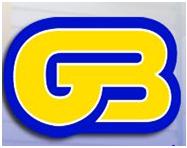 VGM PLANVeiligheid, Gezondheid, MilieuINHOUDInleidingAlgemene VeiligheidsregelsOngevallen en BrandTe ondernemen ActiesPBM’sHandgereedschapInleidingOm werkzaamheden goed, veilig en naar behoren uit te kunnen voeren, zijn er een aantal regels ingevoerd waarbij iedereen die bij Germabouw BV werkzaam is, zich aan dient te houden.Hierbij ontvangt u een overzicht van de veiligheid- en gedragsregels zoals gehanteerd door Germabouw B.V.De regels die in dit document zijn opgenomen, dienen de veiligheid en gezondheid van medewerkers, inleenkrachten en derden te waarborgen.Germabouw  verwacht van haar medewerkers en onderaannemers dat deze het werk met de grootst mogelijke zorgvuldigheid uitvoert. Het is daarom van belang dat alle medewerkers op de hoogte zijn van de algemeen geldende regels.Indien er bij een van de medewerkers t.a.v. de uit te voeren werkzaamheden of werkplek twijfel en/of vragen ontstaan m.b.t. veiligheid, gezondheid en milieu, dan verzoeken wij deze contact op te nemen met de leidinggevende te plaatse of met kantoor van Germabouw.Wij gaan er vanuit dat u deze voorschriften in het belang van uzelf en uw collega’s zult bestuderen en naleven.-Veilig werken is een collectieve aangelegenheid-N.W. Bouwman Germabouw B.V.Algemene VeiligheidsregelsEr zijn een aantal geldende veiligheids- en gedragsregels die op iedere werknemer van Germabouw van toepassing zijn. Wanneer iedereen zich aan deze regels houdt, is de basis voor veilig werken gelegd.Zorg ervoor dat de werkplek er ordelijk en netjes uitziet. Dit bevordert de veiligheid en het welzijn van uw collega’s en laat bovendien een professionele indruk achter bij de opdrachtgever.Creeer altijd een veilige werkplek voor uzelf, collega’s en derden. Gebruik indien nodig een afzetting d.m.v. pylonen en/of rood afzetlint.Na iedere werkdag dient de werkplek schoon opgeleverd te worden.Maak gebruik van de voorgeschreven P.B.M.’s.Maak gebruik van deugdelijke, goedgekeurde materialen en gereedschappen.Zorg ervoor dat u geconcentreerd en serieus met het werk bezig bent. Veel ongelukken ontstaan door roekeloosheid en gebrek aan concentratie.Voer geen werkzaamheden uit waarvoor u niet gekwalificeerd c.q. opgeleid bent.Het gebruik van verdovende middelen en/of alcohol voor of tijdens het uitvoeren van de werkzaamheden is verboden. Gebruik hiervan betekent onmiddellijke stopzetting van de werkzaamheden en verwijdering van de werkplek. De bijbehorende gevolgen zijn voor rekening van de werknemer ( uzelf ).Indien u medicijnen gebruikt welke uw functioneren kunnen beïnvloeden, dan dient u hiervan melding te maken bij uw directie leidinggevende.Meldt ongevallen, bijna ongevallen en/of situaties bij de ter plaatse zijnde leidinggevende.Ongevallen en BrandIndien er een incident plaatsvindt. Meldt dit dan z.s.m. bij de ter plaatse zijnde leidinggevende. Een ongeval of brand dient altijd direct gemeld te worden bij de bedrijfshulpverlener ( BHV-er). Voor een goede hulpverlening is het noodzakelijk dat u de volgende gegevens kunt verstrekken:De aard van het incidentDe locatie van het incidentDe aanwezigheid van eventuele slachtoffersHet aantal van eventuele slachtoffersDe aard van het letselDe oorzaak van het incidentWelke vorm van hulpverlening noodzakelijk is Het landelijke alarmnummer is 112. Hier kunt u altijd terecht wanneer er per direct spoedeisende hulp verlangd wordt.Breng eerst uzelf in veiligheid, tracht dan ( zonder uzelf in gevaar te brengen ) hulp aan anderen te verlenen.Laat de locatie waar het incident heeft plaatsgevonden zoveel mogelijk ongewijzigd. Dit in verband met het onderzoek van de arbeidsinspectie of KVGM naar de oorzaak van het incident.Rapporteer het incident aan:P. Gerritsen Germabouw B.V.Tel: 020-4654300.LET OP:Informeer van tevoren;Waar de brandpreventieapparatuur zich bevindt.Waar de EHBO kist zich bevindtWaar de nooduitgangen zich bevindenTe ondernemen acties Actie bij brandWaarschuw alle aanwezigenSluit gas en elektriciteit afHelp eventuele slachtoffers zo goed als mogelijkDraag er zorg voor dat de hulpverleners de weg wetenBegin met brandbestrijdingWanneer het niet mogelijk is om bovengenoemde acties te ondernemen, verlaat dan de locatie en ontruim de omgeving.Actie bij ongevallen Tracht zo goed mogelijk hulp te verlenen in afwachting van professionele hulpverlening.Voorkom dat het slachtoffer is blootgesteld aan verdere risico’s.Vang de hulpverleners op en informeer deze over de situatie.Wanneer er twijfel bestaat m.b.t. het letsel van het slachtoffer, verplaats deze dan NIET, maar wacht op bijstand van professionele hulpverleners om erger te voorkomen.Onveilige situatieOm ongevallen uit te sluiten is het belangrijk om te letten op onveilige situaties. Als u een onveilige situatie tegenkomt, dient u eerst het werk stil te leggen en vervolgens iedereen ter plaatse te waarschuwen. Maak altijd melding van een onveilige situatie bij uw directe chef, om herhaling te voorkomen. Incidentenrapport Om de veiligheid op het werk te vergroten, is het belangrijk dat elk ongeval en/of bijna ongeval wordt geregistreerd. U dient dan ook ieder incident bij uw leidinggevende te rapporteren, zodat er actie ondernomen kan worden.Voor aanrijdingen of andere verkeersongevallen dient eveneens rapport opgemaakt te worden ( d.m.v. een auto schadeformulier ) . AlgemeenZorg ervoor dat u op de werklocatie op de hoogte vent van de aldaar aanwezige voorschriften en eventueel locatiegebonden alarmnummers.PBM´sAfhankelijk van de risico´s welke men tijdens de dagelijkse werkzaamheden loopt, krijgt iedere medewerker bij indiensttreding de noodzakelijke persoonlijke beschermingsmiddelen ( PBM’s) uitgereikt.Zelfstandigen welke arbeid verrichten in opdracht van Germabouw, dienen hier zelf zorg voor te dragen.Wanneer welke PBM?Men is in principe verplicht gedurende het uitvoeren van de werkzaamheden te allen tijde de op locatie voorgeschreven PBM’s te dragen. Voor de medewerkers van Germabouw betreft dit de volgende items:VeiligheidsschoenenHandschoenenHelmValgordel met lijnVoor bovengenoemde producten geldt dat deze de risico’s op ongevallen wel reduceren, maar niet geheel wegnemen! Neem dus geen risico’s welke u anders ook niet genomen zou hebben.VeiligheidsschoenenDeze dienen te allen tijde gedragen te worden wanneer er kans is op beknelling van de tenen en /of doordringing van de voetzool door een scherp voorwerp.WerkhandschoenenDeze dienen gedragen te worden bij werkzaamheden waarbij letsel kan ontstaan aan de handen door snijden, beknelling en dergelijkeHet is niet toegestaan handschoenen te dragen tijdens het gebruik van machines met draaiende delen ( bijvoorbeeld boormachines ).De handschoenen dienen voorzien te zijn van een antisliplaag.Helm De helm dient altijd gedragen te worden daar waar het risico bestaat op vallend puin of materialen.Zorg dat het binnenwerk van de helm goed is afgesteld, dit waarborgt het draagcomfort en kan een eventuele klap beter opvangen.De helm dient na 3 jaar of beschadiging vervangen te worden, De werknemer is zelf verantwoordelijk voor de controle hiervan.Valgordel met 2 meter lijnBij werkzaamheden vanaf zes meter is het verplicht om de valgordel te dragen en uzelf te zekeren d.m.v. de twee meter lijn. Soms geldt er p[ locatie de regel dat ook de medewerkers welke zich op de grond bevinden, de gordel dienen te dragen. U bent verplicht hier gehoor aan te geven.De complete set valbeveiliging dient eenmaal per jaar geïnspecteerd te worden. De verantwoordelijkheid op het naleven hiervan ligt bij de werknemer.AlgemeenVoor alle PBM’s geldt dat hij slijtage of beschadiging, vervangende materialen aangevraagd kunnen worden bij uw directe leidinggevende.Wanneer het voorkomt dat men andere PBM’s dient te dragen buiten de standaard uitrusting als boven omschreven, dan dient dit door de ter plaatse zijnde leidinggevende geregeld te worden. Te denken valt aan bijvoorbeeld oordoppen, filtermasker Etc.Iedere medewerker dient aanvullende instructies m.b.t. het dragen van PBM’s op werklocatie op te volgen.PBM’s dienen schoon en goed onderhouden te zijn, dit is de zorg voor de werknemer.Handgereedschap Iedere werknemer heeft bij indiensttreding de volgende handgereedschappen verstrekt gekregen.Men wordt geacht hier zorgvuldig mee om te gaan en onnodige beschadigingen te voorkomen.WaterpasWaterpas houderRatelRatelhouderLederen riem.Wanneer gereedschap zoekraakt of beschadigd is, dan dient dit direct gemeld te worden aan de directe leidinggevende, dit om eventuele vervanging zo snel mogelijk te realiseren.Leen geen gereedschap van collega’s zonder vooraf toestemming te vragen.Zorg ervoor dat geleend gereedschap te allen tijde terugkomt bij de rechtmatige eigenaar.Gebruik het gereedschap alleen daar waar het voor bedoeld is.Elektrisch handgereedschapZorg ervoor dat u alleen met goedgekeurd elektrisch gereedschap werkt. Het betreffende gereedschap dient een keer per jaar geïnspecteerd te worden door een bevoegde instantie en voorzien te worden van een keurmerk. Voordat de keuringsdatum is verlopen, dient het gereedschap opnieuw ter keuring aangeboden te worden via de directe leidinggevende.Maak geen gebruik van het gereedschap wanneer er twijfel bestaat over de veiligheid op het functioneren hiervan of als de keuringsdatum verlopen is.